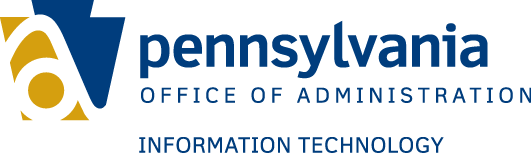 Effective , ITP-XXXnnn and any associated supplemental documents have been rescinded and replaced by ITP-XXXnnn.For any questions regarding this notice, please contact RA-ITCentral@pa.gov.OPD-BUS000C - Information Technology Policy Rescinded Notice